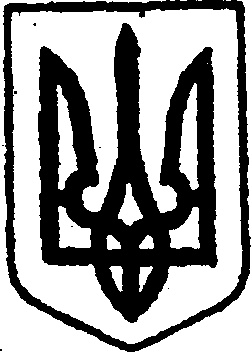 КИЇВСЬКА ОБЛАСТЬТЕТІЇВСЬКА МІСЬКА РАДАVІІІ СКЛИКАННЯДВАДЦЯТЬ ДРУГА  СЕСІЯР І Ш Е Н Н Я 01 серпня 2023 року                                                        № 988 - 22 - VІІІВідповідно до статей 25, 26 Закону України «Про місцеве самоврядування в Україні», законів України «Про забезпечення функціонування української мови як державної», «Про культуру», з метою захисту українського інформаційного простору від гібридних впливів держави-агресора, Тетіївська міська рада                                     В И Р І Ш  ИЛ А:1. Запровадити заборону на публічне використання російськомовного культурного продукту (культурні блага і культурні цінності, що створені та/або використовуються за допомогою російської мови) в будь-яких формах на території громади.2. Виконавчому комітету Тетіївської міської ради:- забезпечити належне інформування підприємств, установ та організацій, що перебувають в комунальній власності Тетіївської міської територіальної громади, про запровадження цим рішенням заборони шляхом направлення відповідних листів протягом 1 місяця з моменту прийняття цього рішення;- забезпечити належне інформування інших юридичних осіб та фізичних осіб, що перебувають на території громади, про запроваджений цим рішенням мораторій через засоби масової інформації, веб-сайт Тетіївської міської ради та в інший спосіб протягом 1 місяця з моменту прийняття цього рішення;- створити робочу групу для проведення систематичної роз’яснювальної роботи з фізичними та юридичними особами про запроваджений цим рішенням заборони, до складу якого залучити представників виконавчого комітету Тетіївської міської ради, громадськості протягом 1 місяця з моменту прийняття цього рішення;- здійснити інші організаційно-правові заходи направлені на реалізацію пункту 1 цього рішення.3. Оприлюднити це рішення в порядку встановленому законодавством України.4. Контроль за виконанням цього рішення покласти на постійні депутатські комісії: з питань Регламенту, депутатської етики, забезпечення діяльності депутатів та контролю за виконанням рішень міської ради та її виконавчого комітету, дотримання законності та правопорядку (голова комісії – Чорний О.А.) та з питань соціального захисту, охорони здоров’я, культури, молоді і спорту (голова комісії Лях О.М.), першого заступника міського голови Кизимишина В.Й. та заступника міського голови з гуманітарних питань Дячук Н. А.         Секретар міської ради                                             Наталія ІВАНЮТАПро заборону публічного використання російськомовного культурного продукту на території Тетіївської міської територіальної громади